受講申込書（木を活かす行政能力向上セミナー）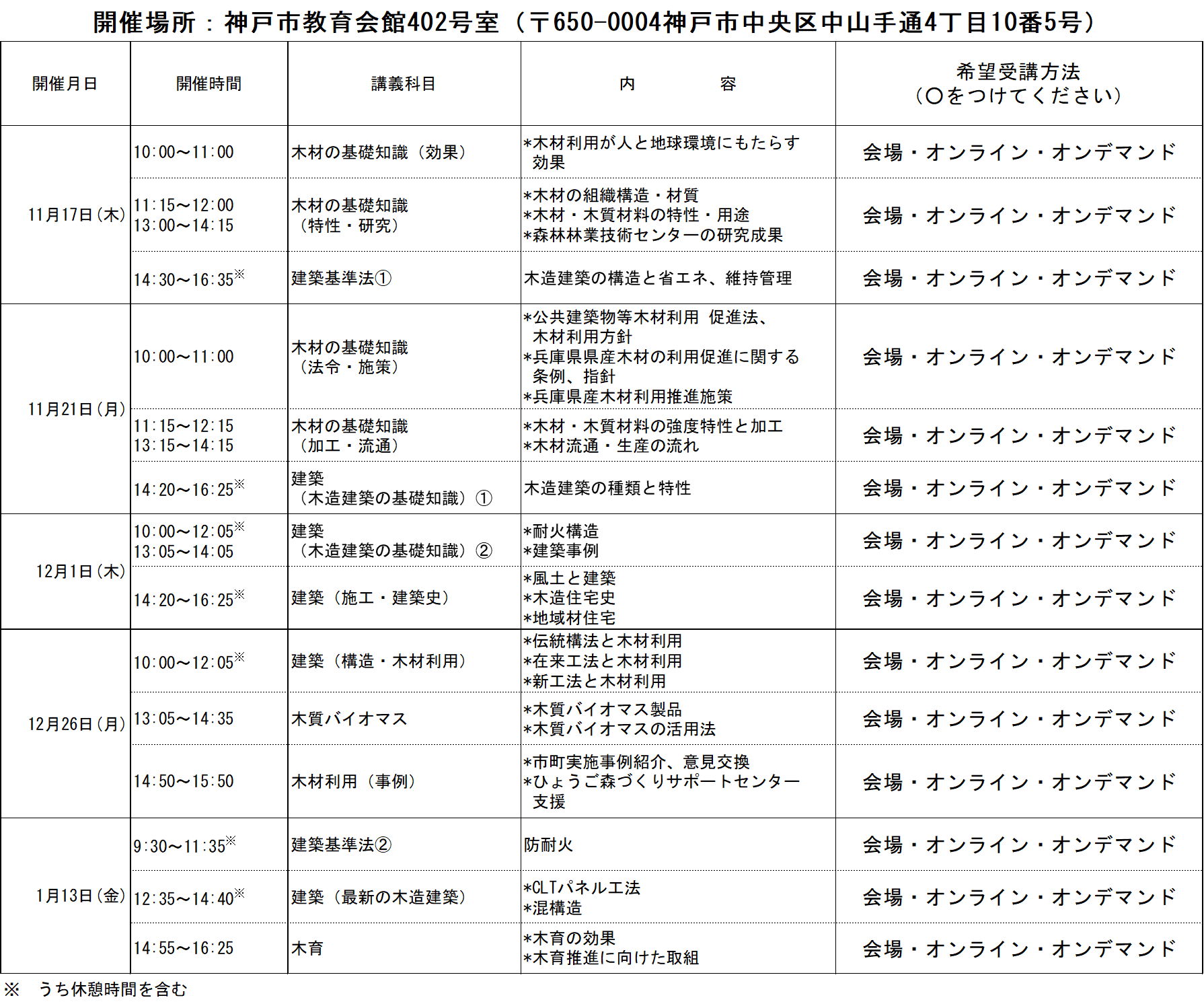 受講希望者についてご記入ください【申込み先(事務局)】申し込みサイト：https://forms.gle/AzJzhjYGqVnmfPsB7アドプランツコーポレーション（担当：西村・宮脇）TEL：075-708-8587　FAX：075-708-8494　Mail：office@addplants.co.jpお　　名　　前フリガナ所　　　　　属職　　名電　話　番　号Ｆ Ａ Ｘメールアドレス